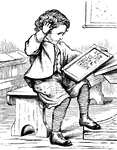  Early Schooling in Coomera 1.In the 1880’s children travelled to school by;BusWalkingTrainCar2.The first school opened 
in Coomera in;19531804187420153. The first school opened at;Bakers CreekMaudslandLower CoomeraFern Hill 4. The first school opened with how many students?a) 220b) 22c) 122d) 525. What items were not available at the new school? a) fencesb) water tankc) no ink wellsd) desks6. What did students write on?     S__ __ __ __ __7. In 1878 a second school was built called Bakers Creek. In 1880 the school name changed to;a) Oxenford Schoolb) Upper Coomera School c) Pimpama School d) Oxenford-Tamborine Rd School 8. Maudsland School started in 1879 as a provisional school in a; a) tentb) bark humpyc) housed) classroom9.  Why could students not attend school when it rained a great deal?_________________________________

_________________________________
10. Which 2 schools closed in 1964 and joined with Coomera School? 1._________________________________

2._________________________________11. How did the students get to school in 1964 when the 2 schools closed? _________________________________
12. Mr Robert Currey’s letter said that he had been hit by his teacher with a bamboo cane for;a) spelling a word wrongb) for being late to schoolc) not doing his workd) fighting at lunch in the playground